Name ___________________				Date ___________________ Schlansky 						Algebra IIFactors and ZerosState the zeros for the following polynomials			2. 3. 				4. 5. 			6. 7. 			8. Write a possible polynomial equation in factored for if the zeros are: 9. 						10. 11. 						12. 13. 					14. 15. 					16. Write a possible equation for each of the following polynomials17. 							18. 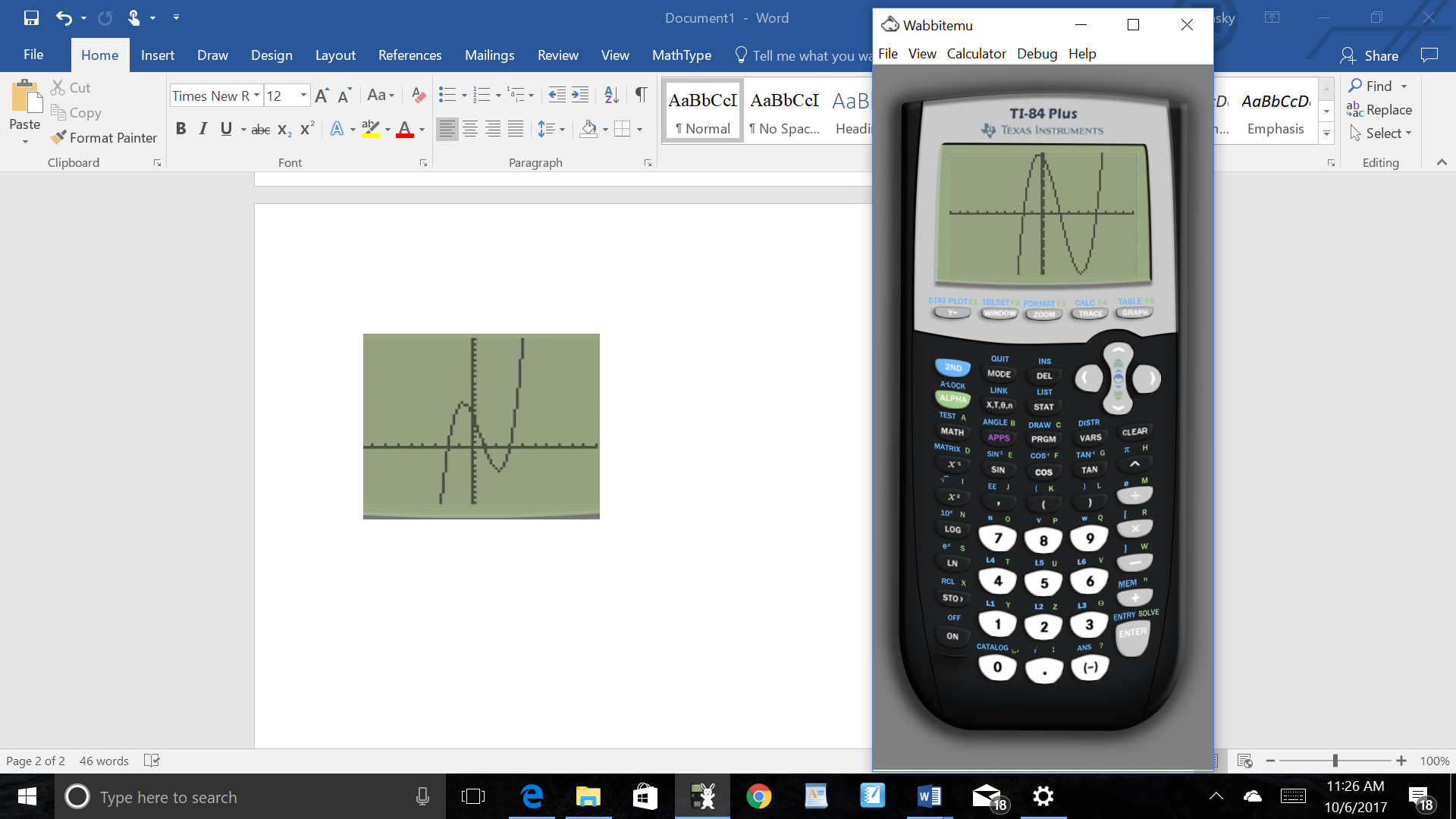 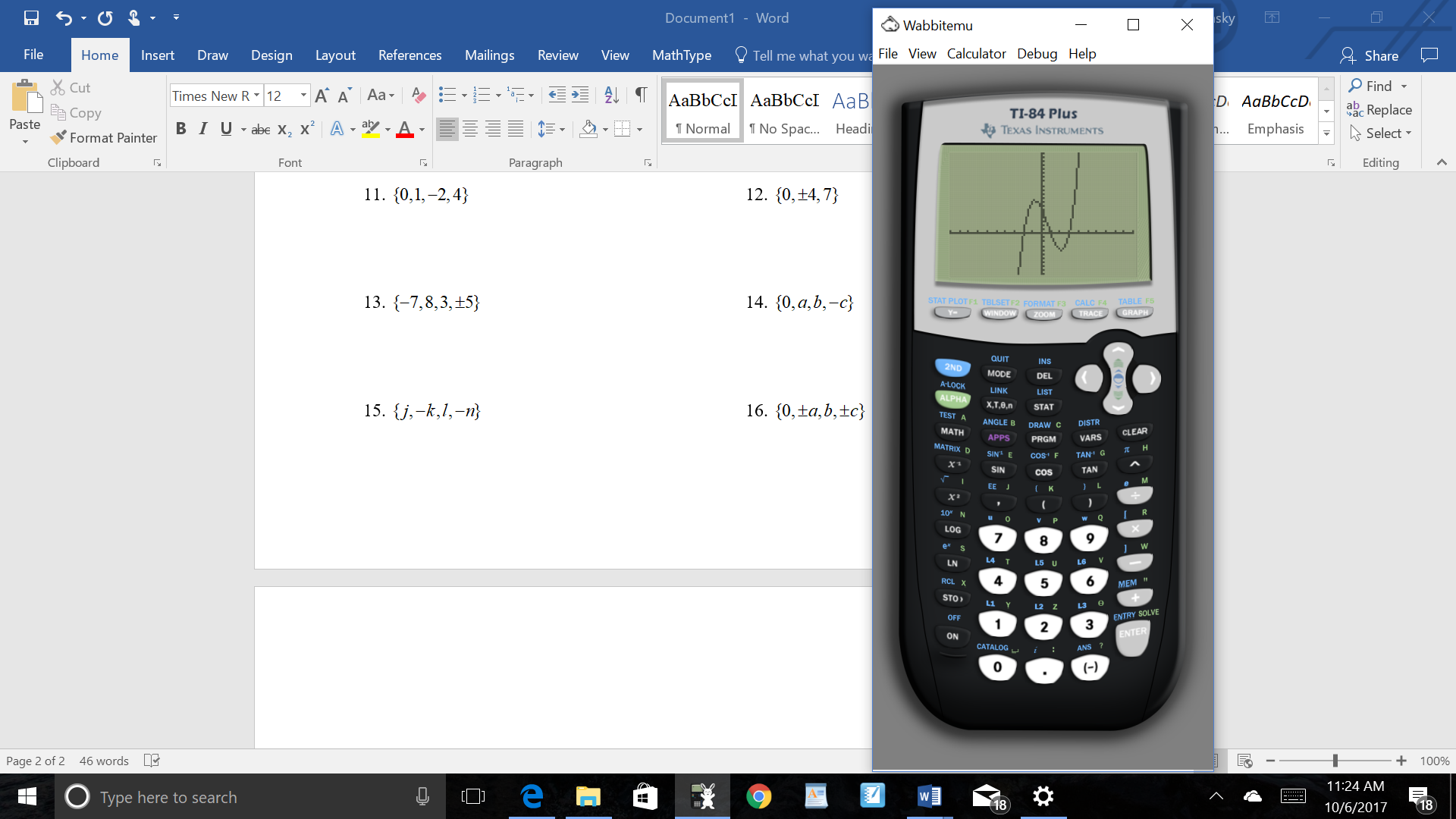 19. 							20. 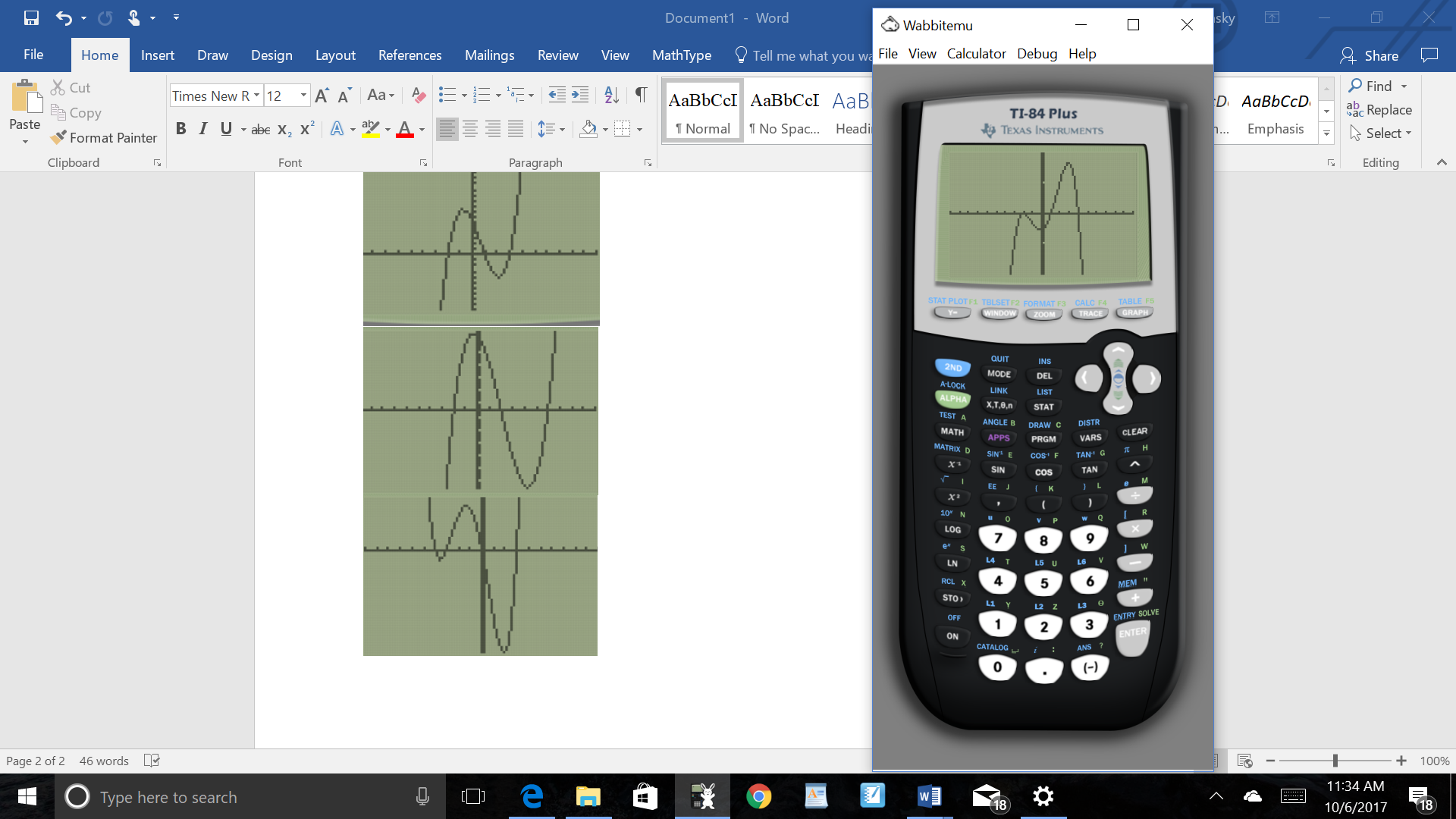 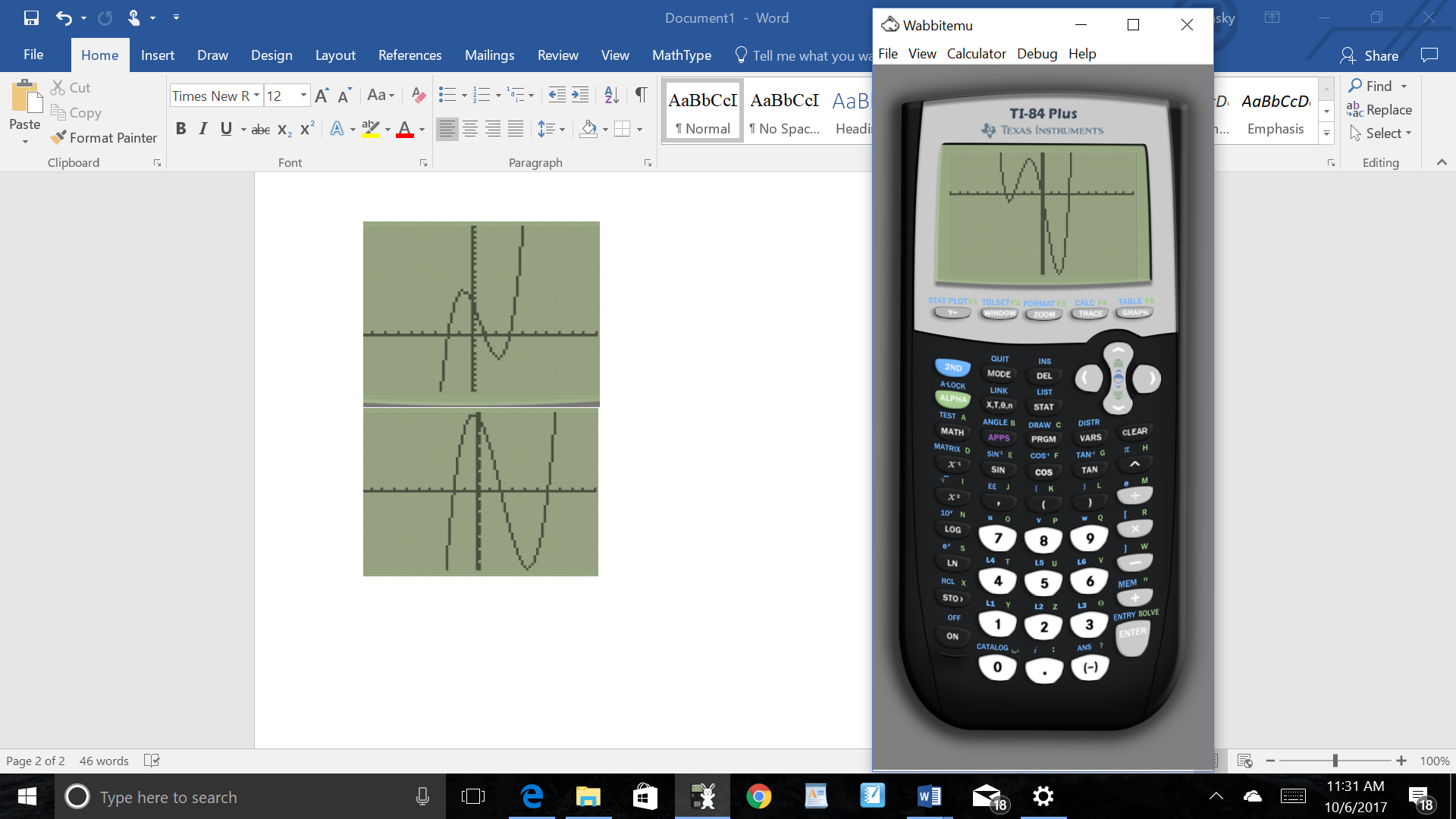 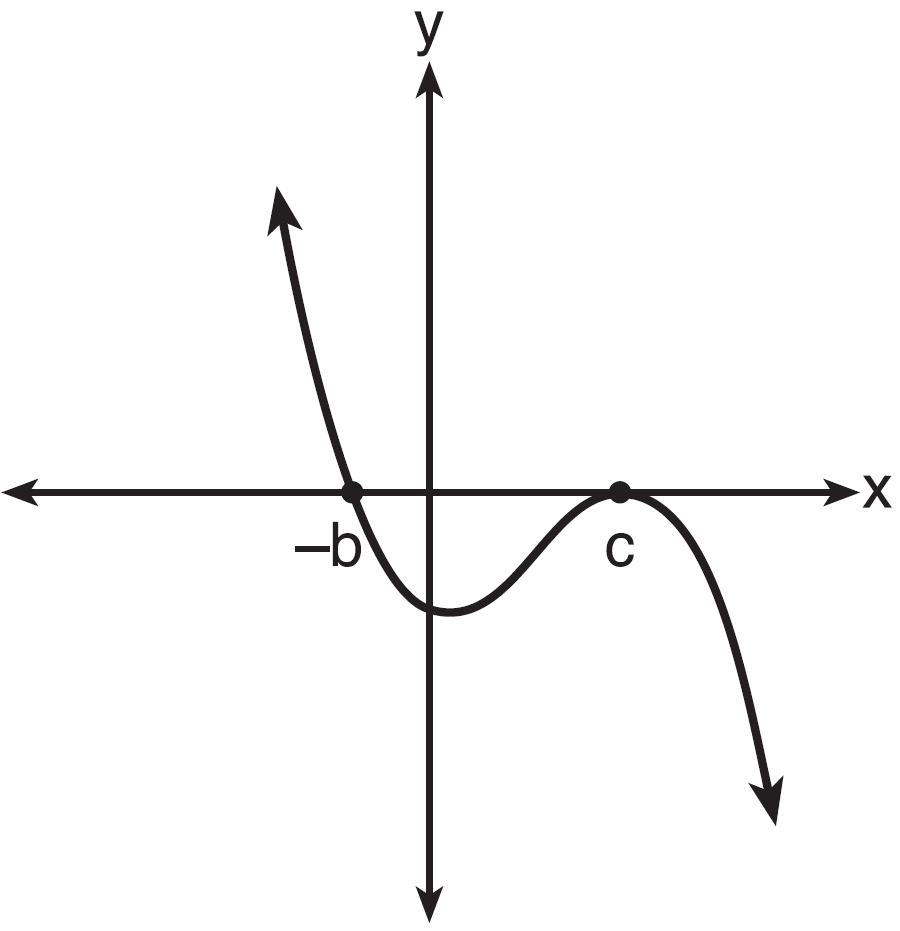 21. 							22. 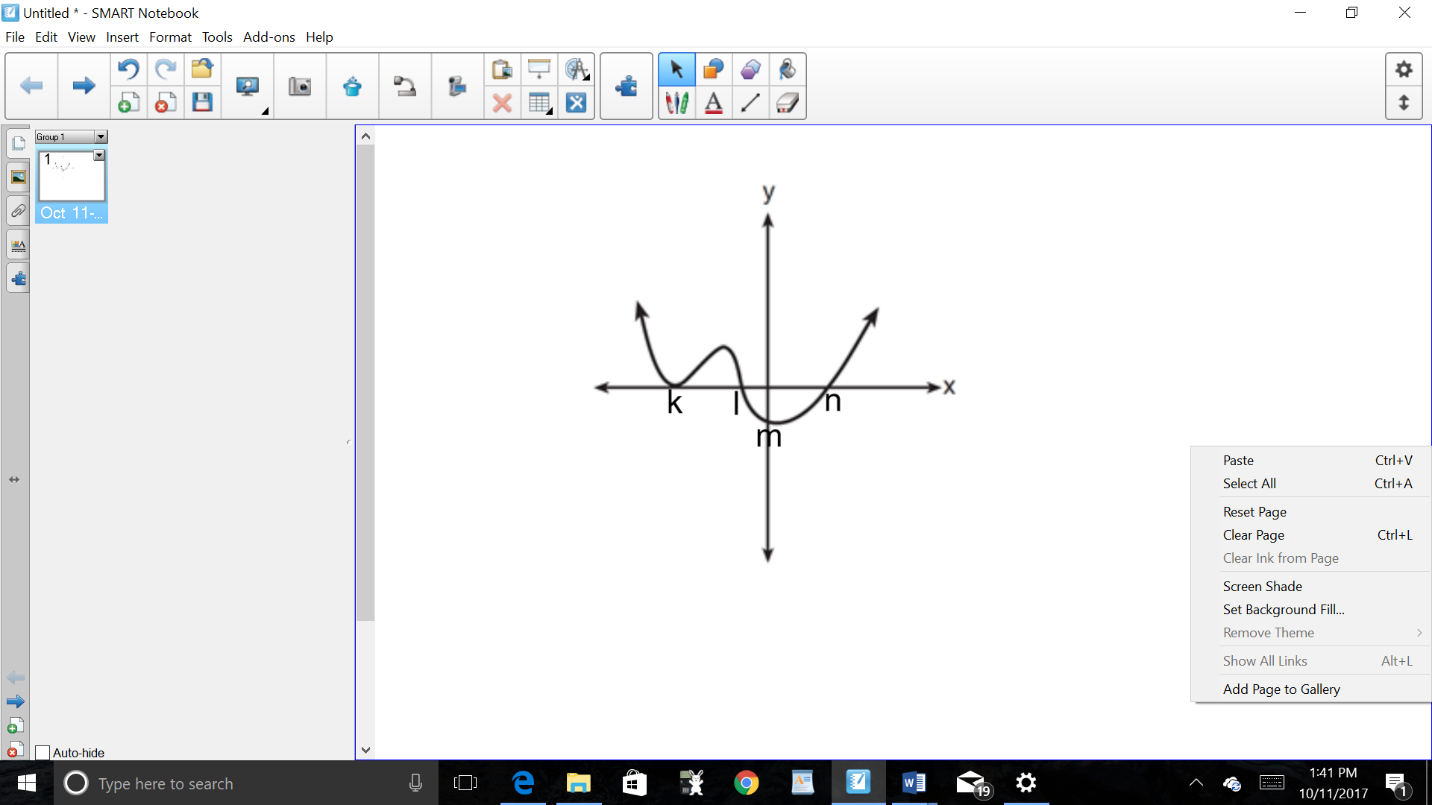 